Membership Application          Individual          Group Member InformationReasons for JoiningTalents/Resources I can offer to Kaleidoscope WorldKaleidoscope’s Mission is:   “We are an evolving network of individuals and humanitarian organizations working collaboratively and with minimal bureaucracy to improve the efficiency and effectiveness of our work.  We are non-political and non-violent; we practice integrity, transparency and respect.”.     As a member of Kaleidoscope World, I will support this mission.Signature                                                 Date Thank you for completing this application and for your interest in working with us.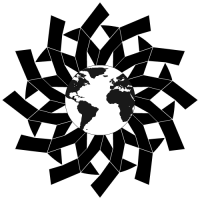                          Kaleidoscope World      A Collaborative Network of People Helping PeopleName:  Phone: Organization (if applic):  Phone 2 (opt): Website (if applic): Email: Address: Special notes? Key Goals/Interests/Mission: Key Goals/Interests/Mission: Networking – describe   Sharing Resources – describe        Volunteers – offering or seeking – describe                          Seminars – describe    Discounts (e.g. storage, transportation etc.) – describe   Learning from and sharing info with like-minded groups & individualsOther – describe   Describe anything that you wish to offer to the group:  